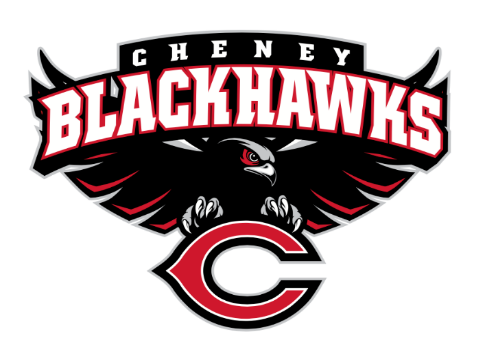 Cheney Blackhawk Booster ClubMarch 6, 2024Booster Club Meeting AgendaThe Cheney Blackhawk Booster Club’s mission is to create the “Blackhawk Home Court Advantage” that inspires students, athletes, coaches, parents and the community to collectively create a positive and spirited atmosphere for all extra-curricular and athletic programs.  We are volunteers who wish to serve and lead by example.  We support through fundraising, stand behind strong moral character and good sportsmanship and promote a winning school spirit by encouraging attendance at all Cheney High School activities.Welcome & Board Intros/Krisann HatchPresident:		Krisann HatchVice President:	Jay Evans (OPEN POSITION)Co-Treasurers:	Darcy Magalsky/Kaely RandlesSecretary:		Kim BestBoard UpdatesVice President- OPENSecretary – CHANGESConcessions Chair/Concessions CommitteeThank you to all of our sponsors and boosters!11 Sponsors, plus PowerAd sponsors37 Members2023/24 Priorities Updates/Krisann HatchMembershipsSponsorshipsRevenue Generation through Concessions & Spirit Gear SalesEstablishing our Events CalendarCommittee ReportsConcessions/Erin Luttermoser Spring UpdateVanKuren Invite, April 13th – Sign-ups?April 25th – FAA Bingo Night Social Media/Communications/Kim BestSponsorships/OPENUpdateMemberships/Jenny Gasperino Update37 members AND COUNTING!Merchandise/Cassie BleamUpdateEvents/KrisannJanuary:  Blackhawk Wrestling Invite Band Competition event March – Spring Sports’ Media Day April:  April 13, 2024; VanKuren Track InviteMay:  Mayfest – May 10-11, 2024Golf Tourney UpdateFlyer distributionMay 31st – Middle School Soccer at WestwoodJune:  All-Sport Recognition Night June 1-2 – 3v3 Soccer TournamentJuly:  Rodeo – July 12-14thAugust:  All-Sport BBQ Kick-off – August 24, 2024Mary Shay Soccer TournamentSeptember:Band Community Day Battle in the 509 Cross Country Track October:  HomecomingNovember:  Turkey Trot Craft Fair  Treasurer’s Report/Kaely Randles & Darcy MagalskyGrant Requests Chess Club; requested $750.05 for entry fee, lodging and fuel to take 6 students to compete in state; APPROVEDGood of the OrderKen Ryan:THE LETTER ARE UP!Next Meeting:  April 10, 2024, 6pm, CHS Library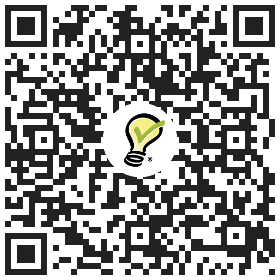 